ENCUESTA EN LÍNEARealice nuestra encuesta en https://www.surveymonkey.com/r/NewCastle-Wilmington Se puede acceder a la encuesta en español en https://es.surveymonkey.com/r/NewCastle-Wilmington-Sp REUNIONES PUBLICASAsista a una de las siguientes reuniones públicas:Además, el Condado de New Castle ha programado su reunión anual de subvenciones públicas para:Jueves 16 de enero de 20202:00 PMGilliam Multipurpose Room67 Reads WayNew Castle, DE 19720La Ciudad de Wilmington ha programado su reunión anual de subvenciones públicas para:Jueves 30 de enero de 202011:00 AM3rd Floor Conference Room800 N. French StreetWilmington, DE 19801Preguntas FrecuentesEl Condado de New Castle invita a participar en el desarrollo de su Plan Consolidado 2020-2024 y el Plan de Acción Anual 2020.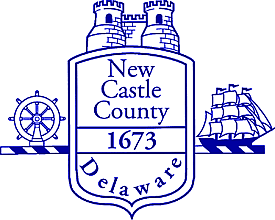 ¿Qué es el plan consolidado?¿Qué es el plan consolidado?Es un documento de planificación que identifica las necesidades de vivienda asequible y desarrollo comunitario en el Condado de New Castle durante los próximos cinco años.Es un documento de planificación que identifica las necesidades de vivienda asequible y desarrollo comunitario en el Condado de New Castle durante los próximos cinco años.¿Por qué el condado está preparando este plan?¿Por qué el condado está preparando este plan?Anualmente, el condado recibe fondos de la Subvención Global de Desarrollo Comunitario (CDBG), la Asociación de Inversión HOME y la Subvención de Soluciones de Emergencia (ESG) del Departamento de Vivienda y Desarrollo Urbano de los Estados Unidos (HUD). Para continuar recibiendo estos fondos, el condado debe identificar y priorizar sus necesidades, luego explicar cómo abordará estas necesidades a través de proyectos locales.Anualmente, el condado recibe fondos de la Subvención Global de Desarrollo Comunitario (CDBG), la Asociación de Inversión HOME y la Subvención de Soluciones de Emergencia (ESG) del Departamento de Vivienda y Desarrollo Urbano de los Estados Unidos (HUD). Para continuar recibiendo estos fondos, el condado debe identificar y priorizar sus necesidades, luego explicar cómo abordará estas necesidades a través de proyectos locales.¿Para qué tipo de proyectos ha utilizado el condado estos fondos en el pasado?¿Para qué tipo de proyectos ha utilizado el condado estos fondos en el pasado?En el año del programa 2018, el condado invirtió fondos para ayudar a 57 propietarios de viviendas con rehabilitación de viviendas, 61 compradores de viviendas con asistencia para el pago inicial, 29 hogares de inquilinos con rehabilitación de sus unidades, 99 personas que representan a 29 hogares con asistencia de reubicación rápida, 289 personas con asistencia para la prevención de la falta de vivienda, 34,799 personas a través de actividades de servicio público y 1,955 personas con mejoras de infraestructura pública.En el año del programa 2018, el condado invirtió fondos para ayudar a 57 propietarios de viviendas con rehabilitación de viviendas, 61 compradores de viviendas con asistencia para el pago inicial, 29 hogares de inquilinos con rehabilitación de sus unidades, 99 personas que representan a 29 hogares con asistencia de reubicación rápida, 289 personas con asistencia para la prevención de la falta de vivienda, 34,799 personas a través de actividades de servicio público y 1,955 personas con mejoras de infraestructura pública.¿Quién se beneficia de estos proyectos?¿Quién se beneficia de estos proyectos?Las personas y los hogares pueden calificar por sus ingresos. Por ejemplo, el ingreso total para un hogar de cuatro personas debe ser inferior a $ 72,100 para que el hogar califique para uno de los proyectos o programas ofrecidos.Las personas y los hogares pueden calificar por sus ingresos. Por ejemplo, el ingreso total para un hogar de cuatro personas debe ser inferior a $ 72,100 para que el hogar califique para uno de los proyectos o programas ofrecidos.¿Cómo puedo participar en este proceso?¿Cómo puedo participar en este proceso?Hay varias formas en que puede proporcionar información. Estos se enumeran en el reverso de esta hoja.Hay varias formas en que puede proporcionar información. Estos se enumeran en el reverso de esta hoja.¿A quién puedo contactar para obtener más información?¿A quién puedo contactar para obtener más información?Nicole Waters, Gerente de programaSubsidio de Desarrollo Comunitario y Subsidio de Soluciones de EmergenciaDepartamento de Servicios ComunitariosNew Castle County(302) 395-5644Nicole.Waters@newcastlede.govNicole Waters, Gerente de programaSubsidio de Desarrollo Comunitario y Subsidio de Soluciones de EmergenciaDepartamento de Servicios ComunitariosNew Castle County(302) 395-5644Nicole.Waters@newcastlede.govMartes 7 de enero de 20206: 00-7: 30 PMBiblioteca del oso101 Governors PlaceBear, DE 19701Miércoles 8 de enero de 20206: 00-7: 00 PMBiblioteca Woodlawn2020 West 9th StreetWilmington, DE 19805